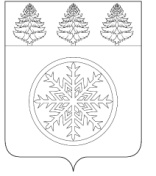 РОССИЙСКАЯ ФЕДЕРАЦИЯИРКУТСКАЯ ОБЛАСТЬАдминистрацияЗиминского городского муниципального образованияП О С Т А Н О В Л Е Н И Е               от 14.09.2022                     Зима                                   № 870Об организации ярмарки "Урожай-2022"В целях создания условий для обеспечения населения услугами торговли и общественного питания, обеспечения максимально прямого доступа продуктов питания от производителей к потребителям,  руководствуясь статьей 11 Федерального закона от 28.12.2009 № 381-ФЗ "Об основах государственного регулирования торговой деятельности в Российской Федерации", пунктом 15 части 1 статьи 16 Федерального закона от 06.10.2003 № 131-ФЗ "Об общих принципах организации местного самоуправления в Российской Федерации", Положением о порядке организации ярмарок на территории Иркутской области и продажи товаров (выполнения работ, оказания услуг) на них и требованиях к организации продажи товаров (выполнения работ, оказания услуг) на ярмарках, организованных на территории Иркутской области, утвержденным постановлением Правительства Иркутской области от 17.11.2010 № 284-пп, статьей 28 Устава Зиминского городского муниципального образования, администрация Зиминского городского муниципального образованияП О С Т А Н О В Л Я Е Т:1. Организовать специализированную тематическую ярмарку "Урожай-2022" 24 сентября 2022 года с 10:00 до 14:00 часов на территории ООО "Торговый комплекс" (г. Зима, ул. Октябрьская, 72).2. Утвердить план мероприятий по организации ярмарки "Урожай-2022" (приложение № 1).3. Утвердить порядок организации ярмарки "Урожай-2022" (приложение № 2).4. Утвердить порядок предоставления мест для продажи товаров (оказания услуг) на ярмарке "Урожай-2022" (приложение № 3).5. Разместить настоящее постановление на официальном сайте администрации Зиминского городского муниципального образования в информационно-телекоммуникационной сети "Интернет".6. Контроль исполнения настоящего постановления возложить на первого заместителя мэра городского округа.Мэр Зиминского городского муниципального образования							А.Н. КоноваловПервый заместитель мэра                                                                                        А.В. Гудовгородского округа"____"_____________________2022 г.Управляющий делами администрации                                                                С.В. Потёмкина"____"_____________________2022 г.Начальник управления правовой,                                                                         О.В. Тайшинакадровой и организационной работы"____"_____________________2022 г.Шевлякова Дарья Николаевна3-21-31Приложение № 1УТВЕРЖДЕН:постановлением администрацииЗиминского городскогомуниципального образованияот "____" ___________ 2022 г. № _____ПЛАНмероприятий по организации ярмарки "Урожай-2022"Начальник управления экономической   и инвестиционной политики                                                                                Л.В. СтепановаПриложение № 2УТВЕРЖДЕН:постановлением администрацииЗиминского городскогомуниципального образованияот "____" __________ 2022 г. № _____ПОРЯДОКорганизации ярмарки "Урожай-2022" 1. Порядок организации ярмарки и продажи товаров на ней разработан в соответствии с Федеральным законом от 28.12.2009 № 381-ФЗ "Об основах государственного регулирования торговой деятельности в Российской Федерации" и Положением о порядке организации ярмарок на территории Иркутской области и продажи товаров (выполнения работ, оказания услуг) на них и требованиях к организации продажи товаров (выполнения работ, оказания услуг) на ярмарках, организованных на территории Иркутской области, утвержденным постановлением Правительства Иркутской области от 17.11.2010 № 284-пп.2. Наименование, тип ярмарки: специализированная тематическая ярмарка "Урожай-2022" (далее - ярмарка).3. Организатор ярмарки: Управление экономической и инвестиционной политики администрации Зиминского городского муниципального образования, г. Зима, ул. Ленина, 5.4. Администратор ярмарки: Общество с ограниченной ответственностью "Торговый комплекс", г. Зима, ул. Октябрьская, 72.5. Цель организации ярмарки: Создание условий для обеспечения населения услугами торговли и общественного питания, обеспечения максимально прямого доступа продуктов питания от производителей к потребителям.6. Адрес места проведения ярмарки и сроки её проведения:Ярмарка проводится на территории ООО "Торговый комплекс", по адресу: г. Зима, ул. Октябрьская, 72.Режим работы ярмарки:- заезд участников с 08:00 до 09:00 часов;- время работы с 10:00 до 14:00 часов.7. Категории участников ярмарки: юридические лица, индивидуальные предприниматели, а также граждане (в том числе граждане - главы крестьянских (фермерских) хозяйств, члены таких хозяйств, граждане, ведущие личные подсобные хозяйства или занимающиеся садоводством, огородничеством, животноводством) (далее -участники ярмарки).8. Обязанности:8.1. Организатора ярмарки:- размещение информации о проведении праздничной ярмарки "Урожай-2022" в средствах массовой информации;- регистрация письменных заявок на участие в ярмарке;- проведение совещания с участниками ярмарки;- координация размещения участников ярмарки.8.2. Администратора ярмарки:- уборка территории до начала проведения ярмарки и после ее окончания;- установка контейнеров для сбора твердых бытовых отходов;- размещение участников ярмарки в соответствии со схемой размещения. Торговые места размещаются в соответствии с утверждённой схемой размещения мест для продажи товаров на ярмарке, включающей разметку, нумерацию мест с учётом обеспечения необходимых условий, свободного прохода покупателей и доступа к местам продажи товаров, а также с учётом законодательства Российской Федерации в области обеспечения санитарно-эпидемиологического благополучия населения, пожарной безопасности.8.3. Участников ярмарки:- реализация продукции согласно рекомендуемому перечню в соответствии с пунктом 9 настоящего Порядка с соблюдением требований, предусмотренных гражданским законодательством, законодательством Российской Федерации в области санитарно-эпидемиологического благополучия населения, ветеринарии и других, предусмотренными законодательством Российской Федерации, требований.- соблюдение требований Правил поведения при введении режима повышенной готовности на территории Иркутской области, на которой существует угроза возникновения чрезвычайной ситуации в связи с распространением новой коронавирусной инфекции (COVID-19) (Порядка передвижения на территории Иркутской области лиц и транспортных средств, за исключением транспортных средств, осуществляющих межрегиональные перевозки), утверждённых указом Губернатора Иркутской области от 12.10.2020 № 279-уг;  - место торговли с автотранспорта должно быть оборудовано торговым прилавком (столом), весоизмерительными приборами (поверенными в установленном порядке), урной для мусора, иметь ценники на все виды продукции. 9. Ассортимент продаваемых товаров участники ярмарки определяют с учетом возможности их реализации при соблюдении действующего законодательства, регламентирующего процессы продажи. Рекомендуется к продаже:Хлеб и хлебобулочные изделия;Кондитерские и кулинарные изделия;Молоко и молочная продукция;Мясо и мясопродукты, мясные полуфабрикаты;Колбасные изделия;Яйцо;Маслосыродельная продукция;Свежая рыба;Мёд и продукция пчеловодства;Свежие овощи и фрукты;Заготовки из овощей, фруктов и ягод;Лекарственное и техническое сырье;Ягоды;Грибы;Орехи кедровые;Ветеринарные препараты;Зерно, комбикорма, фураж;Саженцы плодовых и декоративных деревьев, кустарников;Садово-огородный инвентарь.10. Перечень документов, необходимых участникам ярмарки для продажи товаров на ярмарке: Участники ярмарки – юридические лица и индивидуальные предприниматели обязаны иметь вывеску с указанием юридического адреса, наименования предприятия (индивидуального предпринимателя), информации о государственной регистрации и органе, его зарегистрировавшем, иметь при себе личные медицинские книжки и документы, подтверждающие качество и безопасность продукции.Начальник управления экономической и инвестиционной политики                                                                                           Л.В. СтепановаПриложение № 3УТВЕРЖДЕН:  постановлением администрации Зиминского городскогомуниципального образованияот "____"___________ 2022 г. № _______ПОРЯДОКпредоставления мест для продажи товаров (оказания услуг) на ярмарке "Урожай-2022" 1. Количество мест для продажи товаров на ярмарке, предоставляемых участникам ярмарки - 20.2. Размер и порядок исчисления и взимания платы за торговое место устанавливается администратором ярмарки в соответствии с действующим прейскурантом. Въезд на территорию сельскохозяйственного рынка бесплатный при предъявлении талона, который выдается организатором ярмарки по согласованию с администратором ярмарки. Договором за использование рабочего места на ярмарке является контрольно-кассовый чек.Предоставление торговых мест на льготных условиях не предусматривается.3. Заявка на предоставление места для продажи товаров на ярмарке подаётся в отдел экономики управления экономической и инвестиционной политики (г. Зима, ул. Ленина, 5, кабинет 205) в срок до 23 сентября 2022 года (включительно).4. Основанием для отказа в предоставлении места для продажи товаров  является:а) отсутствие свободного места для продажи товаров на ярмарке;б) несоблюдение условий и сроков подачи заявки на предоставление места для продажи товаров на ярмарке;в) несоответствие предлагаемого заявителем вида (группы) товаров типу ярмарки, указанному в порядке организации ярмарки.5. Заявка на предоставление места для продажи товаров на ярмарке оформляется участником ярмарки согласно приложению № 1 к настоящему порядку.6. При рассмотрении заявки на предоставление места для продажи товаров на ярмарке организатором ярмарки может быть принято решение  об отказе в предоставлении торгового места в соответствии с пунктом 4 настоящего порядка. Уведомление об отказе в предоставлении места для продажи товаров (приложение № 2 к настоящему порядку) направляется в адрес заявителя в течение 1 рабочего дня после рассмотрения заявки.Начальник управления экономической и инвестиционной политики                                                                                      Л.В. СтепановаПриложение № 1к Порядку предоставления мест для продажи товаров (оказания услуг) на ярмарке "Урожай-2022"ЗАЯВКАна предоставление места для продажи товаров   на ярмаркеОсновной государственный регистрационный номер записи о создании юридического лица, регистрации индивидуального предпринимателя:  В администрацию Зиминского городскогомуниципального образованияСогласие на обработку персональных данныхЯ,___________________________________________________________________________,паспорт:_________ №_____________________ выдан "____"_______________________года,                                                                                                                                      (дата выдачи)_______________________________________________________________________________,(орган, выдавший паспорт)проживающий (-ая) по адресу: _____________________________________________________даю согласие на обработку, систематизацию и хранение моих персональных данных с использованием средств автоматизации и без таковых в объеме, предоставленном мною в заявлении и в прилагаемых к нему документах.Даю согласие на получение моих персональных данных от третьих лиц, а также передачу третьим лицам с целью рассмотрения и принятия решения по моему обращению.Согласие действует в течение всего срока рассмотрения моего обращения и может быть мною отозвано по заявлению."____"_____________ 20____ г.	_____________________         _________________________              (дата подачи заявления)                                      (подпись)                                                     (инициалы, фамилия)Приложение № 2к Порядку предоставления мест для продажи товаров (оказания услуг) на ярмарке "Урожай-2022"УВЕДОМЛЕНИЕоб отказе в предоставлении места для продажи товаров на ярмарке "Урожай-2022"Рассмотрев заявку на предоставление места для продажи товаров на ярмарке "Урожай-2022"___________________________________________________________________  (наименование участника ярмарки)от "_____"_______________ 2022 г. №__________ , организатором ярмарки принято решение об отказе в предоставлении места для продажи товаров на ярмарке "Урожай-2022" по следующим основаниям:_____________________________________________________________________________________________________________________________________________________________________________________________________________________________________________________________________________________________________________________________________________________________________________________________________________(указывается основание в соответствии с п.4 Порядка)№
п/пНаименование мероприятийСрокисполненияОтветственные исполнителиРазмещение информации о проведении праздничной ярмарки "Урожай-2022" в средствах массовой информациидо 15.09.2022Управление экономической и инвестиционной политикиПроведение совещания с участниками ярмарки23.09.202214:00Управление экономической и инвестиционной политикиРегистрация письменных заявок на участие в ярмаркедо 23.09.2022Управление экономической и инвестиционной политикиУборка территории до начала проведения ярмарки и после ее окончания от мусора24.09.2022ООО "Торговый комплекс"Установка контейнеров для сбора твердых бытовых отходов24.09.2022ООО "Торговый комплекс"Размещение участников ярмарки в соответствии со схемой размещения24.09.2022ООО "Торговый комплекс"Контроль за охраной общественного порядка, антитеррористической безопасности24.09.2022МО МВД России "Зиминский"(организационно-правовая форма, полное и сокращенное (в случае, если имеется) наименование юридического лица или Ф.И.О. индивидуального предпринимателя)(организационно-правовая форма, полное и сокращенное (в случае, если имеется) наименование юридического лица или Ф.И.О. индивидуального предпринимателя)(организационно-правовая форма, полное и сокращенное (в случае, если имеется) наименование юридического лица или Ф.И.О. индивидуального предпринимателя)Местонахождение: (юридический адрес в соответствии с учредительным документом, место жительства индивидуального предпринимателя в соответствии с паспортом)(юридический адрес в соответствии с учредительным документом, место жительства индивидуального предпринимателя в соответствии с паспортом)Контактный телефон:Контактный телефон:ИНН:В лице В лице                                 (Ф.И.О. лица, представляющего интересы юридического лица, индивидуального предпринимателя)                                (Ф.И.О. лица, представляющего интересы юридического лица, индивидуального предпринимателя)                                (Ф.И.О. лица, представляющего интересы юридического лица, индивидуального предпринимателя)Просит предоставить место для продажи товаров на ярмарке "Урожай-2022" 24 сентября 2022 годаАссортимент реализуемой продукции:______________________________________________________________________ ________________________________________________________________________________________________________________________________________________________________Количество рабочих мест __________________________________________________________Необходимость подключения к электрической сети____________________________________Мощность используемого оборудования (кВт) ________________________________________Просит предоставить место для продажи товаров на ярмарке "Урожай-2022" 24 сентября 2022 годаАссортимент реализуемой продукции:______________________________________________________________________ ________________________________________________________________________________________________________________________________________________________________Количество рабочих мест __________________________________________________________Необходимость подключения к электрической сети____________________________________Мощность используемого оборудования (кВт) ________________________________________Просит предоставить место для продажи товаров на ярмарке "Урожай-2022" 24 сентября 2022 годаАссортимент реализуемой продукции:______________________________________________________________________ ________________________________________________________________________________________________________________________________________________________________Количество рабочих мест __________________________________________________________Необходимость подключения к электрической сети____________________________________Мощность используемого оборудования (кВт) ________________________________________Просит предоставить место для продажи товаров на ярмарке "Урожай-2022" 24 сентября 2022 годаАссортимент реализуемой продукции:______________________________________________________________________ ________________________________________________________________________________________________________________________________________________________________Количество рабочих мест __________________________________________________________Необходимость подключения к электрической сети____________________________________Мощность используемого оборудования (кВт) ________________________________________Просит предоставить место для продажи товаров на ярмарке "Урожай-2022" 24 сентября 2022 годаАссортимент реализуемой продукции:______________________________________________________________________ ________________________________________________________________________________________________________________________________________________________________Количество рабочих мест __________________________________________________________Необходимость подключения к электрической сети____________________________________Мощность используемого оборудования (кВт) ________________________________________Просит предоставить место для продажи товаров на ярмарке "Урожай-2022" 24 сентября 2022 годаАссортимент реализуемой продукции:______________________________________________________________________ ________________________________________________________________________________________________________________________________________________________________Количество рабочих мест __________________________________________________________Необходимость подключения к электрической сети____________________________________Мощность используемого оборудования (кВт) ________________________________________Просит предоставить место для продажи товаров на ярмарке "Урожай-2022" 24 сентября 2022 годаАссортимент реализуемой продукции:______________________________________________________________________ ________________________________________________________________________________________________________________________________________________________________Количество рабочих мест __________________________________________________________Необходимость подключения к электрической сети____________________________________Мощность используемого оборудования (кВт) ________________________________________Перечень прилагаемых документов:Перечень прилагаемых документов:Перечень прилагаемых документов:Должность лица, представляющего интересы юридического лица, индивидуального предпринимателяМ.П.подписьподписьФ.И.О. лица, представляющего интересы юридического лица, индивидуального предпринимателяДата поступления заявления Дата поступления заявления Дата поступления заявления Регистрационный № Материалы принялДата регистрации(Ф.И.О., должность, подпись)(Ф.И.О., должность, подпись)Должность лица, представляющего организатора ярмаркиМ.П.подписьФ.И.О. лица, представляющего интересы организатора ярмарки